SYNDICAT CGT CENTRE HOSPITALIER YVES LE FOLL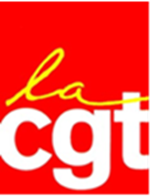   17.11.2015SIGNATURE PROTOCOLE D’ACCORD  Un  mouvement de grève a débuté en septembre 2015 au Centre Hospitalier de Saint-Brieuc pour dénoncer un manque d’effectif, des mauvaises conditions de travail, une trop grande précarité des contrats et une trop faible stagiairisation.Après des négociations entre l’intersyndicale (CGT, FO et CFDT) et la direction puis en accord avec les agents, un protocole a été validé par ces 3 organisations syndicales en CTE d’octobre 2015.Lors du  dernier CTE du 17 novembre 2015, ce même protocole a été signé par les syndicats CGT et CFDT.Des groupes de travail constitués des syndicats signataires ont débuté pour appliquer les revendications initiales du mouvement.LANCEZ-VOUS ? REJOIGNEZ LA CGT …SYNDIQUEZ-VOUS !!!!Email : cgt@ch-stbrieuc.fr    02.96.01.72.23/poste 67223Site internet : ch-stbrieuc.reference-syndicale.fr